モノレールグッズ自動販売機設置位置図（交流ステーション２Ｆ）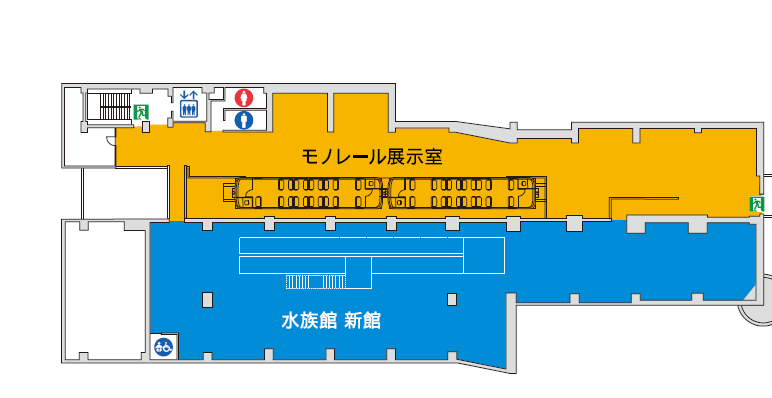 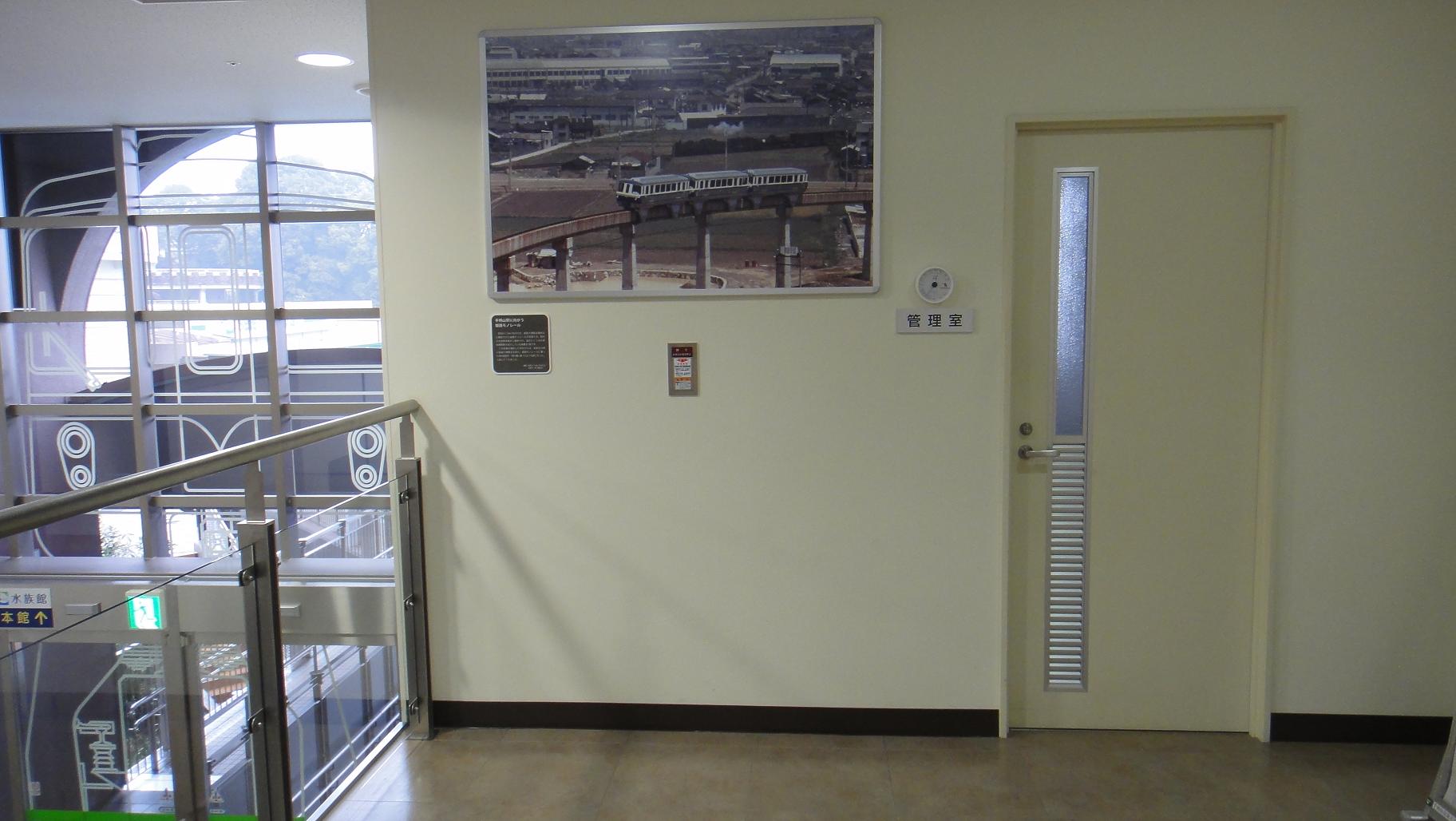 